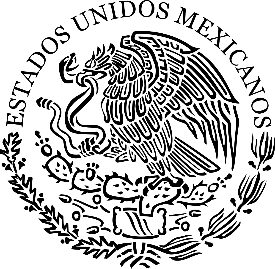 A LA CIUDADANIA EN GENERALPRESENTECiudad Sayula, Jalisco a 29 de octubre del 2020		EL que suscribe el C. Jorge Arturo González Corona, Director General del OPD Carnaval de Sayula, Jalisco, hago de su conocimiento:		Que para dar el debido cumplimiento a lo que corresponde a la fracción V, Inciso p) La información sobre concursos por invitación y licitaciones públicas en materia de adquisiciones, obra pública, proyectos de inversión y prestación de servicios, de cuando menos los últimos tres años, que deberá contener, por lo menos, lo siguiente:  del Artículo 8 de la Ley de Transparencia y Acceso a la Información Pública, que corresponde a información pública fundamental, se informa que no se realizaron concursos por invitación  y licitaciones públicas en material de adquisidores , obra pública, esto  en el periodo del 8 de Diciembre del 2018 a septiembre del 2020. ATENTAMENTECIUDAD SAYULA, JALISCO A 29 DE OCTUBRE DEL 2020“2020, AÑO DE LA ACCIÓN POR EL CLIMA, DE LA ELIMINACIÓN DE LA VIOLENCIA CONTRA LAS MUJERES Y SU IGUALDAD SALARIAL”C.JORGE ARTURO GONZALEZ CORONA                 DIRECTOR GENERAL DEL OPD CARNAVAL